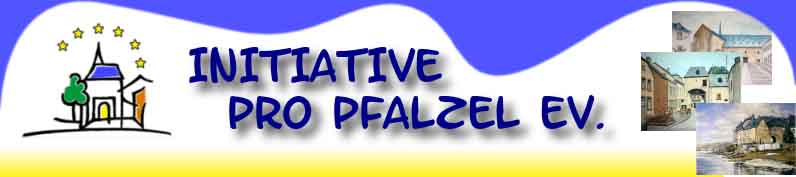 Tagesordnungfür den Besuch unseres künftigen OB Wolfram Leibeam Samstag, den 28.02.2015 um 11.00 Uhr im Amtshaus(Residenzstraße)TOP 1	=	Begrüßung – Vorstellung des ArbeitsteamsTPO 2	=	Rundgang durch den historischen Stadtteil			Wegstrecke: Amtshaus, Kinderspielplatz am Feuerwehrhaus,			Münze, Erzbischöfliche Burg, Kindergarten, Stiftskirche Kirchplatz, 			Bastion mit Moselufer, Friedhof, Kapelle, Denkmal, Alte Schmiede, 			AmtshausTOP 3	=	Nähere Informationen im Amtshaus			Planung Radwegführung, Wallmauer, Familienhilfe, 					Obstbaumparadies, Beschilderung historischer GebäudeTOP 4	=	Gespräche bei kleinem ImbissNachrichtlich: Einige nachhaltige Projekte der INITIATIVE PRO PALZEL Neugestaltung des MoselufersSanierung der Kinderspielplätze Mittelweg und FeuerwehrhausRenovierung Friedhofskapelle, DenkmalRenovierung aller Parkbänke im Stadtteil und am MoseluferAufstellung neuer AbfallbehälterBeschilderung historischer GebäudeReinigung Moselufer und RadwegeTechnische Hilfe bei Renovierungsarbeiten im SchulgebäudeGroßeinsatz beim DreckwegtagErarbeiten Grobkonzept für RadwegverlegungWinterschutz der ParkbänkeBlumenbepflanzung des MoselufersKontrollmaßnahmen beim HochwasserschutzVerleihung des Bürgerpreises 2013 der Stadt TrierBlumenpflanzaktion am Moselufer (1100 Narzissen)Großes Engagement für Einrichtung einer Ganztagesschule (gescheitert am Elternwille)usw. usw.